Bestellformular Käwwern-TGS-KollektionName, Vorname, Gruppe: KinderDamenHerrenAlle mit * gekennzeichneten Preise sind inkl. Logo. Sollte zusätzlich ein Name gewünscht sein, kommen noch mal 3,00 Euro pro Kleidungsstück dazu.Ausfüllhinweise:Das Formular in der aktuellen Version von der Homepage herunterladen bzw. auf deinem Computer/ Mobiltelefon öffnen und direkt online ausfüllenBitte unbedingt den Namen eintragen (Pro Person ein Formular)Gewünschte Artikel in der entsprechenden Größe und Farbe sowie den Druck wählenFormular per Mail an bestellung@eschborner-kaewwern.deBetrag ausrechnen und bezahlen: 
IBAN: DE77 5019 0000 6100 9289 80
Betreff: Name - VereinskleidungDie Bestellung erfolgt nach Zahlungseingang.Bei Fragen oder Problemen bitte direkt an Cornelia Starke (0172/2319310) wenden.Vereinskleidung – Beispiele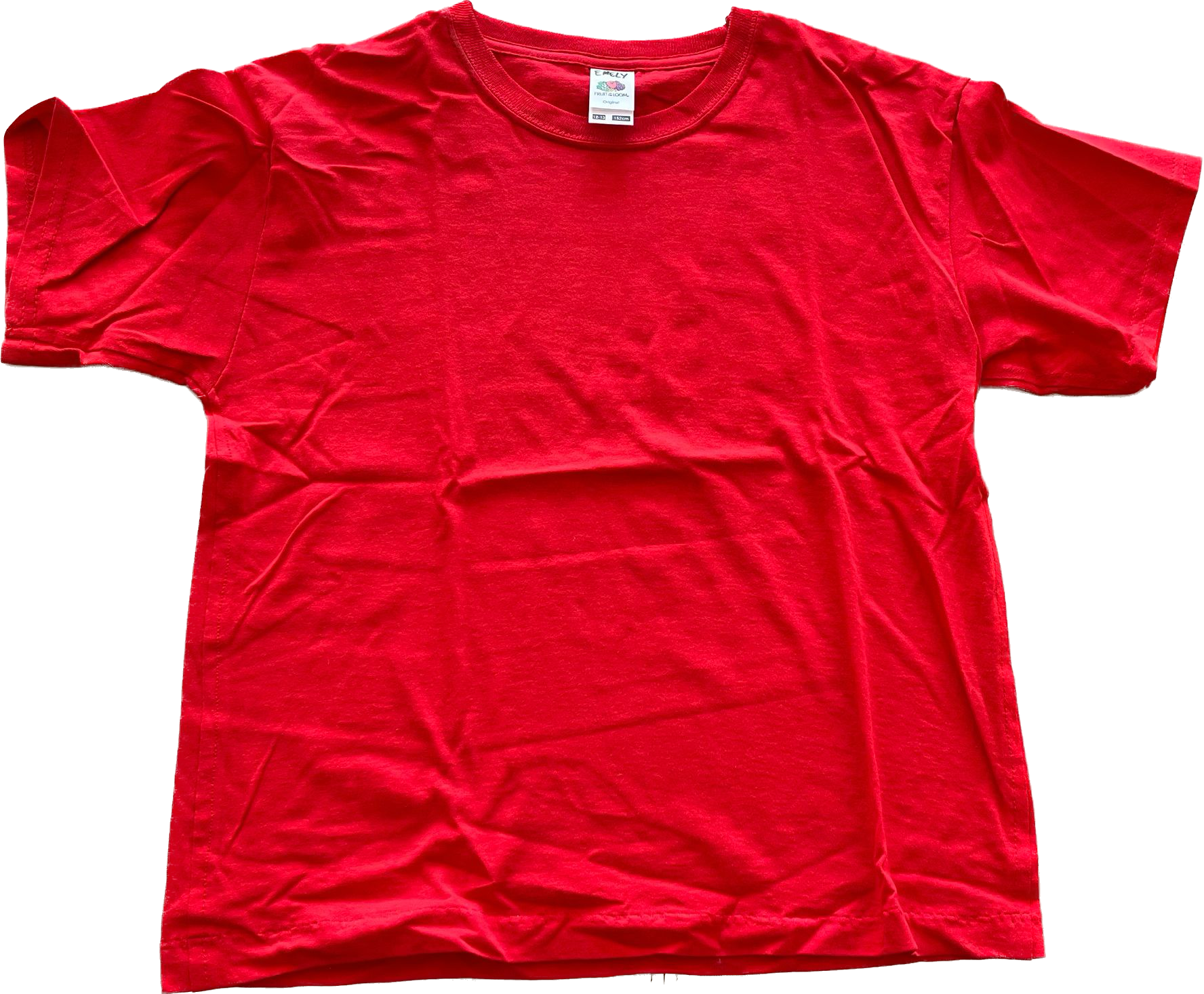 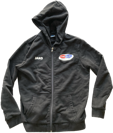 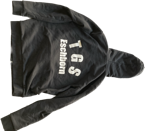 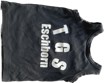 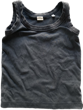 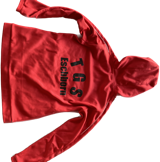 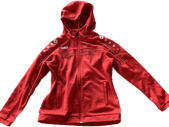 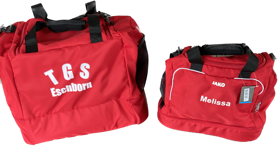 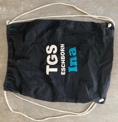 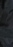 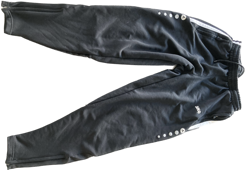 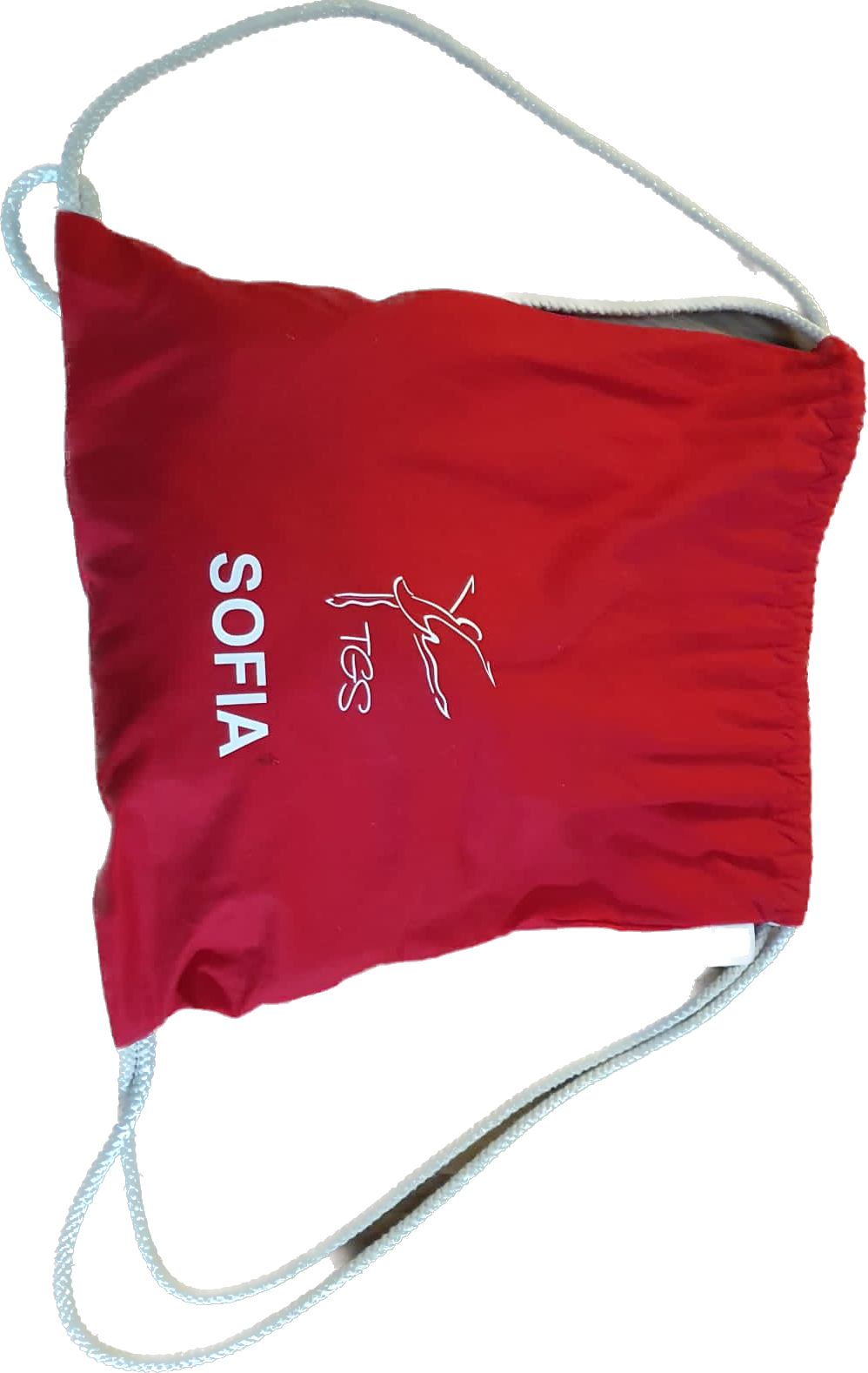 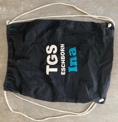 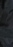 Vereinskleidung auf Festen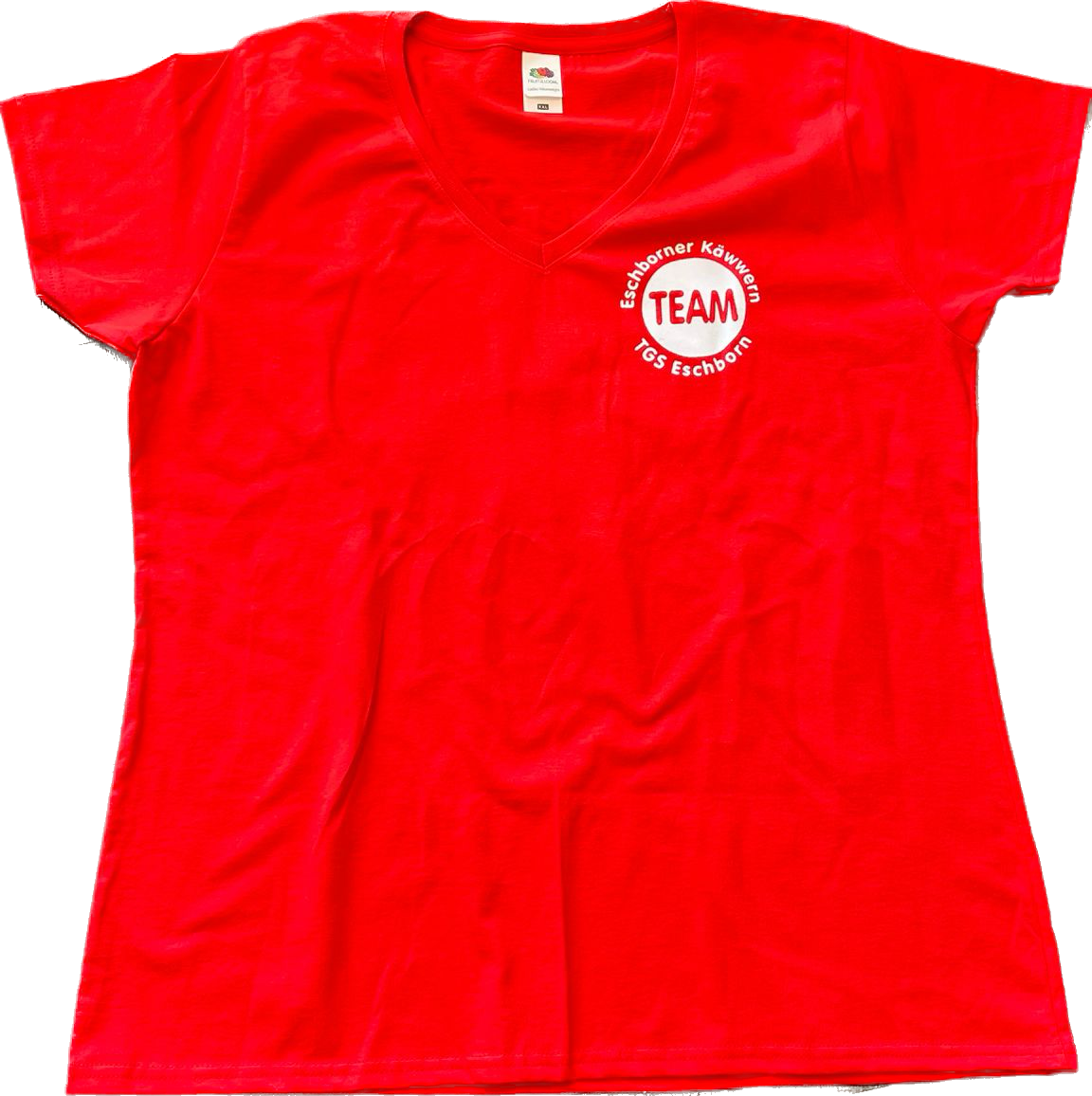 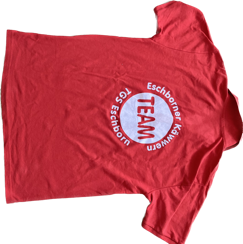 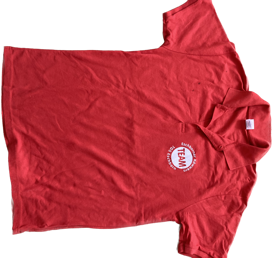 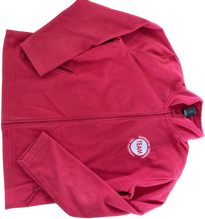 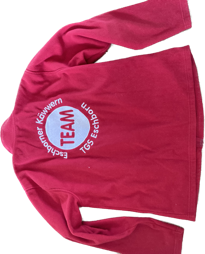 Preis128140152164Kinder SKinder LFarbeDruckT-Shirt9,50€*Top12,00€*schwarzTGSTrainingsanzugLeihgabeTGSSweat Jacke23,00€*schwarzHoodie19,00€*schwarzBambini/ 29,00€*Junior/ 33,00€*Gymbag/ 9,50€*FarbeDruckTasche/ GymbagPreisXSSMLXLXXLFarbeDruckT-Shirt V-Ausschnitt11,00€*T-Shirt rundhals11,00€*Poloshirt16,00€*Top12,00€*schwarzTGSFleece JackeLeihgaberotServiceSweatshirtLeihgaberotServiceSweat Jacke32,00€*Hoodie 31,00€*PreisSMLXL2XL3XLFarbeDruckT-Shirt11,00€*Poloshirt16,00€*Fleece JackeLeihgaberotServiceSweatshirtLeihgaberotServiceSweat Jacke32,00€*Hoodie 31,00€*